FORMULAR DE APLICARE A PROPUNERII DE PROIECT PENTRU BUGETUL PARTICIPATIV ÎN ORAȘUL IALOVENITitlul propunerii(Vă rugăm să utilizați o denumire scurtă și reprezentativă pentru proiectul Dvs.)Domenii(Vă rugăm să selectați domeniul din care face parte propunerea Dvs.)Rezumatul proiectului(O scurtă descriere, dar explicativă a proiectului care va fi utilizată pentru promovare. Max. 500 caractere)Descrierea detaliată a propunerii de proiect(Vă rugăm să descrieți în detalii propunerea Dvs.: scopul, activitățile și rezultatele preconizate, etc. În cazul procurării de echipamente,utilaje, etc. vă rugăm să le cuantificați. Max. 2000 caractere)Bugetul propunerii(Vă rugăm să indicați bugetul total al propunerii Dvs., cît și costurile pentru fiecare tip de material, lucrare, echipament, care va fi achiziționat(ă). Bugetul trebuie să fie realist și să se încadreze în cel mult 10 000 EUR, inclusiv TVA. Bugetul poate fi depus în EUR sau MDL)Atașați o fotografie pentru propunerea Dvs.(fotografia/imaginea este obligatorie). Imaginea va fi utilizată pentru promovarea propunerii Dvs. pe pagina proiectului sau alte materiale promoționale. Vă rugăm să folosiți o poză de calitate înaltă și să vă asigurați că aveți drepturile de autor asupra ei.Locul implementării proiectului(Vă rugăm să indicați adresa deplină a locului implementării proiectului)Informații despre autor(Informațiile despre autor vor fi utilizate pentru comunicarea cu acesta/ aceasta despre propunerile depuse) Garanții propunerii de proiect(Garanții propunerii vor fi contactați doar în cazul în care autorul nu este disponibil la momentul solicitării)Garantul 1Garantul 2Vă rugăm să bifați că sunteți de acord cu prelucrarea datelor cu caracter personal:Data: Proiectul „Bugetare participativă – instrument eficient pentru participarea cetățenească în Moldova”, este sprijinit financiar de Ministerul Afacerilor Externe al Republicii Cehe și implementat de AGORA CENTRAL EUROPE, IDIS „Viitorul” și Primăria orașului Ialoveni.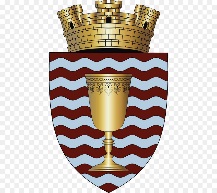 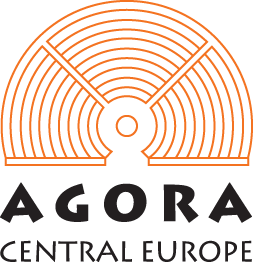 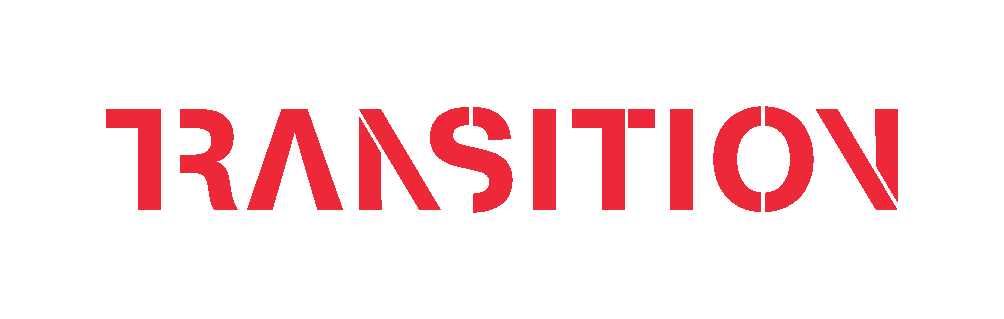 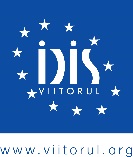 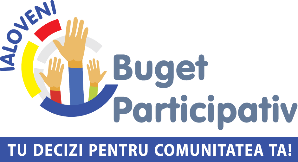 Mobilitate urbanăInfrastructură socialăCultură (street art, valorificarea patrimoniului cultural din localitate etc.)Alei, trotuare și zone pietonaleAmenajarea și reabilitarea spațiilor verziAmenajarea spațiilor publice (mobilier urban etc.)Locuri și terenuri de joacă pentru copiiEducație, tineret și sport (terenuri sportive în cartiere etc.)Smart City (aplicații IT pentru servicii publice, energie regenerabilă etc.)În cazul în care aplicația este depusă prin intermediul poștei electronice sau pe suport de hîrtie, vă rugăm să atașați/expediați și o poză.Numele autoruluiPrenumele autoruluiVârstaAdresa (localitatea, codul poștal, strada și numărul casei)E-mailTelefon de contactNumele garantuluiPrenumele garantuluiVârsta garantuluiE-mail-ul garantuluiTelefonul de contact al garantuluiNumele garantuluiPrenumele garantuluiVârsta garantuluiE-mail-ul garantuluiTelefonul de contact al garantuluiSunt de acord cu prelucrarea datelor cu caracter personal conform Legii nr. 133 din 08.07.2011 privind protecţia datelor cu caracter personal.